  มหาวิทยาลัยเทคโนโลยีราชมงคลตะวันออก					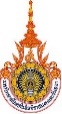 แบบแจ้งรายละเอียดงาน ตำแหน่งงาน พนักงานที่ปรึกษารายวิชาสหกิจศึกษา(ผู้ให้ข้อมูล : ผู้จัดการฝ่ายบุคคลหรือพนักงานที่ปรึกษา)คำชี้แจง	เพื่อให้การประสานงานระหว่างงานสหกิจศึกษา  และสถานประกอบการ เป็นไปโดยความเรียบร้อยและมีประสิทธิภาพ จึงใคร่ขอความกรุณาผู้จัดการฝ่ายบุคคลหรือผู้ที่รับผิดชอบดูแลการปฏิบัติงานของนักศึกษาสหกิจศึกษาได้โปรดประสานงานกับพนักงานที่ปรึกษา (Job Supervisor)  เพื่อจัดทำข้อมูล ตำแหน่งงาน ลักษณะงานและพนักงานที่ปรึกษา (Job Position, job Description and job Supervisor)  ตามแบบฟอร์มฉบับนี้    และขอได้โปรด  ส่งกลับคืนให้งานสหกิจศึกษาเรียน  หัวหน้างานสหกิจศึกษาขอแจ้งรายละเอียดเกี่ยวกับตำแหน่งงาน  ลักษณะงานและพนักงานที่ปรึกษา  ดังนี้ชื่อ ที่อยู่ของสถานประกอบการโปรดให้ชื่อที่เป็นทางการเพื่อจะนำไประบุในใบรับรองภาษาอังกฤษให้แก่นักศึกษาได้อย่างถูกต้องที่อยู่ (เพื่อประกอบการเดินทางไปนิเทศงานนักศึกษาที่ถูกต้อง โปรดระบุที่อยู่ตามสถานที่ที่นักศึกษาปฏิบัติงาน)สถานประกอบการ  (ภาษาไทย)		 (ภาษาอังกฤษ)เลขที่		ถนน			ซอย			ตำบล/แขวงอำเภอ/เขต			จังหวัด				รหัสไปรษณีย์โทรศัพท์					 โทรสาร2.  ผู้จัดการทั่วไป / ผู้จัดการโรงงาน และผู้ได้รับมอบหมายให้ประสานงานชื่อผู้จัดการสถานประกอบการตำแหน่งโทรศัพท์					 โทรสาร			E-mailการติดต่อประสานงานกับสถาบันฯ  (การนิเทศงานนักศึกษา และอื่นๆ) ขอมอบให้(   )  ติดต่อกับผู้จัดการโดยตรง(   )  มอบหมายให้บุคคลต่อไปนี้ประสานงานแทน	ชื่อ – นามสกุล	ตำแหน่ง						แผนก	โทรศัพท์			      โทรสาร		         E - mail3.  พนักงานที่ปรึกษา (job Supervisor)	ชื่อ – นามสกุลตำแหน่ง					         แผนกโทรศัพท์			          โทรสาร			       E – mailงานที่มอบหมายนักศึกษาชื่อนักศึกษาตำแหน่งงานที่นักศึกษาปฏิบัติ  (Job  Position)ลักษณะงานที่นักศึกษาปฏิบัติ (Job  Description)(ลงชื่อ)                                                          (ผู้ให้ข้อมูล)(ตำแหน่ง..............................................................)วันที่...............................................................โปรดส่งคืน  	งานสหกิจศึกษาและการฝึกงานวิชาชีพประจำคณะ ภายในสัปดาห์แรกของการปฏิบัติงานของนักศึกษา 
	ด้วยจักขอบคุณยิ่งแผนปฏิบัติงานสหกิจศึกษา(ผู้ให้ข้อมูล : นักศึกษาร่วมกับพนักงานที่ปรึกษา)ชื่อ – นามสกุล (นักศึกษา)					   รหัสประจำตัวสาขาวิชา						               คณะปฏิบัติงานสหกิจศึกษา ณ สถานประกอบการ				ขอแจ้งรายละเอียดเกี่ยวกับแผนปฏิบัติงานสหกิจศึกษา  ดังนี้แผนปฏิบัติงานสหกิจศึกษา(ลงชื่อ)......................................................นักศึกษา	(ลงชื่อ.............................................................พนักงานที่ปรึกษา	(............................................... )			(..................................................) 	วันที่..........................................			วันที่............................................โปรดส่งคืน 	งานสหกิจศึกษาและการฝึกงานวิชาชีพประจำคณะ ภายในสัปดาห์ที่ 2  ของการปฏิบัติงานของนักศึกษา  
	ด้วยจักขอบคุณยิ่งหัวข้องานหัวข้องานเดือนที่ 1เดือนที่ 1เดือนที่ 1เดือนที่ 1เดือนที่ 2เดือนที่ 2เดือนที่ 2เดือนที่ 2เดือนที่ 3เดือนที่ 3เดือนที่ 3เดือนที่ 3เดือนที่ 4เดือนที่ 4เดือนที่ 4เดือนที่ 4